Приложение 1Презентация для открытия хакатона – 1 деньСлайд 1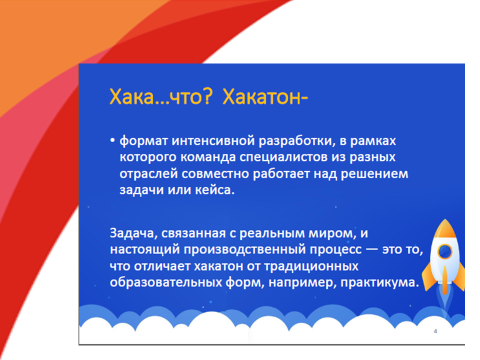 Слайд 2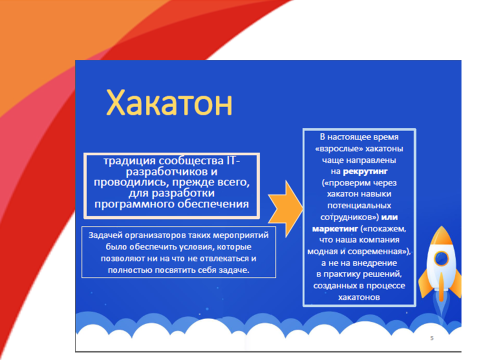 Слайд 3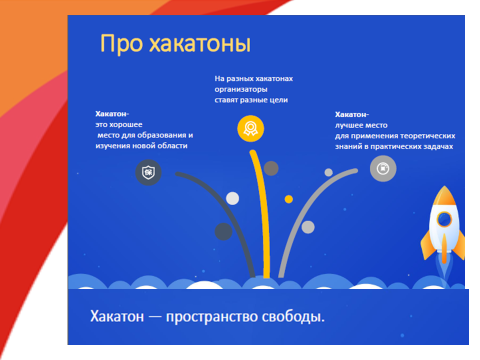 Слайд 4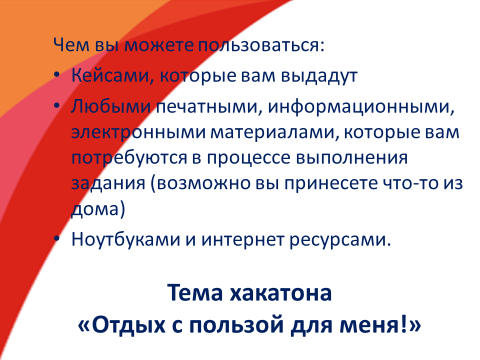 Слайд 5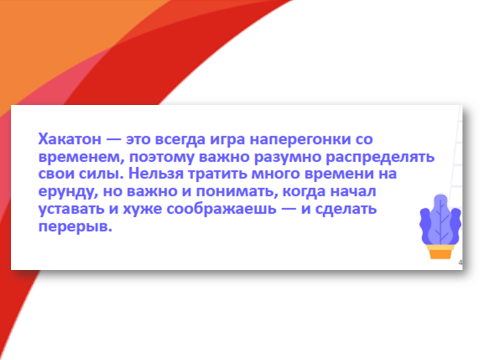 Слайд 6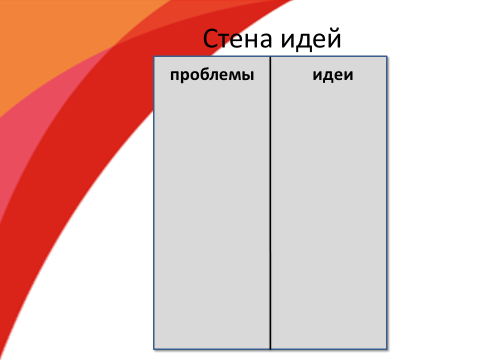 